DINAMICA DEL CI PARA EL PROCESO FSMUna contribución en el grupo “apoyo al secretariado CI” para preparación de la reunión CI Porto Alegre. Un insumo para la sesión sobre “dinámica de CI” 20 & 21 de enero 2017V2. 12 /01 / 2017Pierre George 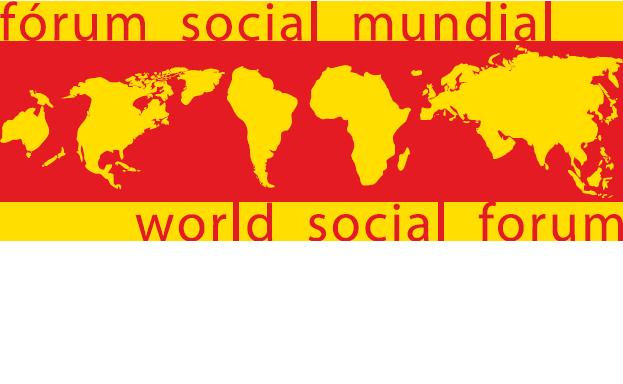 Página 2 : 	RESUMEN DINAMICA DEL CI PARA PROCESO FSM Página 3 : 	17 propuestas Página 5 : 	3 preguntas sobre el proceso FSMPágina 6 : 	Visión & Enfoque Página 7 : 	Nombre & tiempo Página 9 : 	Perspectivas de TareasPágina 11 : 	 Entidades MiembrosPágina 13 :	 Tareas & Operación ESPANOL - RESUMEN SOBRE DINAMICA DEL CI PARA PROCESO FSM (+ ref a Propuestas P1 a P17)En una coyuntura mundial llena de retos, el CI esta confrontado a preguntas básicas de parte de aquell@s que piensan que “’otro mundo es posible y necesario”, y podrían ser participantes en el proceso FSM.A que se parece el proceso FSM? Como conectarse en este? Quien lo cuida?Este documento se basa en la hipótesis que el CI actual tomara decisión de involucrarse de manera decidida en la facilitación del proceso del FSM (o sea las tareas que Todos piensan imprescindible que Alguien haga para desarrollar la dinámica del proceso). Esto ayudaría a dar respuestas más motivadoras a las preguntas arriba.En esta perspectiva, siguen 5 propuestas resumidas, están desarrollada en el documento:@1 / VISION & ENFOQUE. Compartir una visión del proceso FSM entorno a nociones de “actividades” e iniciativas”, y la carta de principios, yCentrar el CI y su misión en la facilitación de este proceso FSM en su conjunto (hoy en día, el CI está enfocado en sí mismo o en los eventos FSM mundiales), con el propósito explícito de hacerlo más visible accesible atractivo, de expandirlo y profundarlo. Hacer venir más facilitadores, de eventos foro social y de este proceso FSM, adentro y en torno al CI  P1 & P2 & P3@2 / NOMBRE & TIEMPO. Cambiar el sentido del acrónimo CI. "CI FSM" llegando a ser "Comité Internacional para el proceso FSM" (el CI ya no es un “consejo”). Puesto que el apoyo al proceso FSM es una tarea estratégica para sus organizaciones miembros y comités miembros (ver 4), estos contribuyen tiempo en una base semanal para la facilitación de este proceso, y aceptan el principio de una “revista de contribuciones en tiempo y contactos”, impulsada por el “grupo de estimulación” (ver 5) en ocasión de las reuniones CI. La revista recopila el tiempo contribuido en tareas de apoyo al proceso FSM (ver 3 y 5A), por asalariad@s y voluntari@s de las organizaciones o comités miembros de CI, más allá del tiempo de sus dos “representantes” en CI      P4 & P5 & P6@3 / PERSPECTIVAS DE TAREAS. Considerando las perspectivas en tres dimensiones de metodología expansión y comunicación, evaluar la relevancia de promover “iniciativas” al lado de “actividades”, y las dinámicas de “extensión” y “post evento”, para orientación hacia acción, accesibilidad, y permanencia. Luego, definir un conjunto de más o menos 10 tareas permanentes, pertinentes para que el proceso del FSM sea más visible, accesible, y atractivo, y encargarles a grupos de trabajo permanentes del CI. Estos grupos son alimentados por las contribuciones en tiempo de miembros organizaciones o comités (ver 2), y son responsables del progreso del plan de trabajo CI, actualizado en la plenaria del CI. Una lista posible de tales grupos se da en la parte 5A del documento completo.    P7 & P8 @4 / ENTIDADES MIEMBROS. ver 4 Junto a la lista dinámica "de las organizaciones miembros", actualizada en cada reunión CI con criterios permanentes de inclusión y salida, abrir la posibilidad de " comités organizadores de evento miembros del CI" para un periodo limitado a 2 o 3 años, para foros sociales nacionales, regionales, mundiales, y temáticos de un cierto tamaño. Los comités miembros, activos en sus dinámicas post evento y de extensión, están también invitados a contribuir en los grupos permanentes CI y estimular contribuciones de organizaciones miembros. P9 & P10 &  P11@5/ TAREAS & OPERACIÓN. Definir un modo de operación del CI para mantenerlo concentrado colectivamente en la ejecución d un plan de trabajo de facilitación del proceso FSM,, con tareas concretas y permanentes asumidas por 5 a 10 grupos (lista en el documento completo parte 5A), aconsejados por 3 comisiones (metodología, expansión, comunicación). Un “grupo de estimulación”,5B con una composición cambiando parcialmente en cada reunión, es responsable de acompañar política y prácticamente el secretariado del CI, para tareas tales como editar relatorías de reunión, hacer seguimiento de actividad de grupos permanentes y puntuales, organizar la “revista de contribución”(ver 2), preparar la próxima reunión CI. Por fin, grupos inter-reuniones e intra-reunión están encargados de tareas puntuales, según necesidades definidas durante plenaria de inicio y de fin de cada reunión CI).   P12 & P13 & P14& P15 & P16 &  P17El documento completo en español está más abajo páginas 19-31 con 5 partes correspondiendo a las de este resumen17 PROPUESTAS  SOBRE LA DINÁMICA DEL CI ( ver resumen una pagina con referencia a propuestas)1 - VISIÓN Y FOCUSP1  -Propuesta de formular en pocas líneas una definición de trabajo, formal, específica para el CI, del proceso FSM, en tanto que espacio de intercomunicación contra hegemónico con base en la carta de principios que lo posiciona ideológicamente y operando según "formas" desarrolladas a través de la práctica de facilitación de este procesoFormas de participación (forma actividad, forma iniciativas) y Forma evento forma post evento forma dinámica de extensión que ponen en relación estas actividades e iniciativas en programas y calendarios) y Formas de facilitación (comités, grupos de trabajo) -Véase la Parte 3AP2 Propuesta de formular en pocas líneas una visión de la facilitación del proceso FSM, como tareas que “todo el mundo piensa que alguien debería hacer” y que consisten en desarrollar con la experiencia de los organizadores de eventos las formas de participación y facilitación en el proceso, la comunicación sobre y en el proceso, para invitar a las organizaciones a utilizar estas formas y convertirse en participantes, más o menos activos y / o contribuidores a la facilitadores en el proceso FSM. 
P3 Propuesta de afirmar en unas líneas que queremos hacer del CI un lugar / proceso / comité se centrado en facilitar del proceso FSM en su conjunto, del cual los eventos mundiales FSM son sólo un componente, basado en la contribución cooperativa de entidades miembros y no miembros, con una lista de los miembros actualizada según reglas claras2 NOMBRE Y COMPROMISO EN TIEMPOP4 Propuesta de Ratificar en pocas líneas que las entidades que entran en el proceso del CI o que se convierten en miembros del CI, vienen a contribuir concretamente en cooperación para facilitar el proceso del FSM, y como tales están invitadas a anunciar contribuciones de autofinanciadas en tiempo de voluntario o de empleado, en grupos de trabajo permanentes CI, centradas en tareas combinando las dimensiones de metodología, comunicación, expansión 
 P5 Propuesta de afirmar este enfoque del CI por un cambio de nombre - "Comité Internacional para el proceso del FSM" y con una "revisión de las contribuciones" asociado a un " plan de facilitación del proceso FSM" 
P6  Propuesta de ratificar en unas pocas líneas que el CI opera y actúa principalmente a través de contribuciones en tiempo venida del cuerpo de sus organizaciones y comités miembros, lo cual permite, desarrollar la comprensión y la apropiación del proceso FSL dentro de estas y la cooperación solidaria para la facilitación entre las entidades miembros del CI3 PERSPECTIVAS DE TAREASP7 Propuesta de afirmar el principio de identificar un conjunto de tareas destinadas a facilitar el crecimiento del proceso FSM y el iniciarlo de forma progresiva y pragmática manteniendo el CI enfocado en el progreso de este plan 
P8 Propuesta de explorar las formas con las que se quiere desarrollar el proceso (por ejemplo, la forma calendario social de iniciativas; comité de auto organizado de participación, dinámica de extensión en torno a un evento, la comunicación sobre foro por sus facilitadores4 ENTIDADES MIEMBROSP9 Propuesta para completar los criterios de miembros activos con condiciones de asistencia. Para tener una lista dinámica de miembros activos incluida en una lista más amplia de participantes en el proceso CI, incluyendo a través de las comisiones CI y grupos de trabajo CI 
P10  Propuesta de acoger comités organizadores de eventos, regionales, nacionales, temáticas, globales como "entidades miembro" temporarios especificas, junto a las organizaciones y con criterios específicos 
P11 Propuesta para abrir las comisiones y grupos de trabajo CI a entidades no miembros que deseen contribuir, por cooptación, manteniendo el perímetro de consenso de decisiones entre las entidades miembros del CI5 TAREAS Y OPERACIONES P12 Propuesta de definir tareas de “animación del proceso CI” en relación a grupos de trabajo y entidades miembros , y encomendarles conjuntamente a una secretaría y a un grupo de animación/estimulación del CI , rotando a cada reunión del CI, lugar de capacitación de miembros CI que quieren propulsar el proceso CI acompañando logística y políticamente la secretaría del CI- 
P13  Propuesta de definir un mandato de la secretaría CI para que esta encuentre financiación 
P14  Propuesta para definir el funcionamiento y el mandato del grupo de animación/estimulación CI 
P15 Propuesta de acordar sobre el relanzamiento de 3 comisiones (contenido metodología / comunicación / expansión) con una agenda de "consejo a los grupos de trabajo CI" la cooperación esta adentro de los grupos de trabajo para evitar los silos funcionales 
 P16 Propuesta de acordar que las reuniones CI comienzan y terminan con una revista del progreso y la actualización de las contribuciones en el plan de trabajo de facilitación del proceso FSM y que los intercambios sobre el contenido y el contenido del foro necesarias y útiles, esta mas en la mitad de las reuniones CI 
 P17 Propuesta para identificar una lista posibles grupos de trabajo para asegurar las tareas (Propuesta 7 y 8) y las contribuciones que cada entidad miembro podría aportar y lanzar los progresivamente en cuanto 3 entidades miembros esta lista a cooperar en un temaANNEXOStransicionci porto alegre agenda list of possible ic working groups EN ES FRtransicionci porto alegre agenda contribution review example EN EShttp://openfsm.net/projects/wsf2012-support/wsf2017-calendar DINÁMICA DEL CI / 5 PROPUESTAS PARA APOYAR EL PROCESO FSM EN EL MUNDO INTRODUCCION: TRES PREGUNTAS SOBRE EL PROCESO FSM.Al leer la revista social y política, con bastante sombras y llena de retos, realizada por el grupo de trabajo en la coyuntura global, definido en el CI de Montreal, uno esta llevado a sentir que se necesita alguna forma de proceso contra hegemónico a escala mundial, capaz de crecer a la altura de los desafíos del periodo. El proceso FSM es potencialmente tal proceso, donde las personas y organizaciones quienes piensan que “otro mundo es posible”, se puedan juntarse, considerándose como participantes en el proceso FSM, dialogar e incubar o reforzar proyectos contra hegemónicos.También se nos invita a pensar en estos innumerables "ciudadan@s del mundo" presentes detrás de las palabras colectivas utilizadas en el informe: movimientos, sindicatos, ONGs, partidos, movilizaciones, huelgas…..Estas personas están organizadas o no, en una gran heterogeneidad de condiciones económicas y acceso a derechos formales. "De alguna manera," por convicción y / o necesidad, piensan y actúan hacia metas de resistencia y/o transformación, que pueden tener dimensiones social, ecológica alternativas al orden neoliberal, imperante, con todas sus variantes y alianzas de dominación a través del globo.Es probable que, en unas conversaciones cara a cara posibles, con un miembro de una organización miembro del CI, estas personas considerarían relevante y “bueno a tomar” la propuesta "teórica" de un "espacio de intercomunicación global contra hegemónico", traído bajo el nombre de "proceso FSM", a través de su "carta de principios". En resumen, un espacio cultural, social, político contra hegemónico, donde reunirse y cooperar, desarrollar motivos de esperanza, solidaridades y acciones conjuntas.Probablemente, estos potenciales participantes pedirían a los promotores de esta propuesta "de proceso FSM", de contestar varias preguntas prácticas: "Y el proceso del FSM"? ¿Qué aspecto tiene? ¿Cómo es visible?Es posible e importante compartir una vision del proceso FSM, mediante una respuesta corta, usando el vocabulario del FSM : el proceso FSM puede ser descrito como "todas las interacciones entre participantes FSM, a través y alrededor de las “actividades de intercomunicación "y" las iniciativas de cambio social” auto-organizadas, propuestas por " entidades participante en este proceso ", y colocadas en un evento foro social, o en una" dinámica de extensión "en torno a un tal evento."Iniciativas" y "extensión" son palabras de este vocabulario FSM, añadidas a las palabras más conocidas de "eventos" y "actividades". Las "Iniciativas" hacen que el "espacio de encuentro" sea más "orientado a la acción", sin ser "vinculante /comprometedor" por sí mismo para los participantes FSM que entran en este, y esta combinación podría hacerlo más atractivo. "Extensión" da a participantes FSM la promesa de que el espacio puede ser más accesible en todo momento y en todas partes, y no sólo viajando a unos pocos lugares de reunión en ciertas fechas infrecuentes.¿Cómo puede mi organización, o yo, que sentimos a nuestra manera, que "otro mundo es posible y urgente" conectarse con el proceso FSM sin demasiado esfuerzo, participar y hacer encuentros en este, que nos puedan aportar, a nuestra escala local, perspectivas útiles?Aquí, debemos superar las frecuentes críticas sobre la dificultad de acceso al proceso FSM, y de acceso al conocimiento de cómo utilizar este proceso.Podemos ensenar, basándonos en la experiencia acumulada, que la inclusión de 'actividades descentralizadas” en la dinámica de los eventos, "y el hecho de comprometerse a incluir “participantes en línea” en actividades, pueden desarrollar un sentido concreto de la comunidad de participantes en el proceso del FSM, co-produciendo juntos este espacio de intercomunicación, más permanente y accesible.Podemos ensenar, basándonos en la experiencia acumulada, que el uso de algunas “formas de participación “, auto-organizadas, ayudará a aquellos que tienen una idea clara de lo que quieren hacer en este espacio, para anunciarlo y promoverlo, respetando la diversidad, existente bajo el compartir de valores, afirmados en la carta de principios, y sin pretender “teñir” el espacio común con “sus” colores.Podemos ensenar, basándonos en la experiencia acumulada, que la información adecuada sobre la forma de utilizar el proceso FSM se puede compartir de manera oportuna con los participantes, de modo que puedan hacer cosas como: Identificar las luchas populares a las cuales quieren unirse, definir sus objetivos de participación, promover iniciativas, buscar aliados y socios, y construir coaliciones de diferentes maneras y con diferentes propósitos. Hay formas de participación para esto, (parte 3) con una regla compartida que los anuncios se hacen en nombre de aquell@s que los apoyan.Por supuesto, mientras vamos promoviendo el proceso FSM, tenemos claro el hecho de que este no es un fin en sí mismo. Podemos simplemente estar de acuerdo en que un proceso FSM activo es un ambiente favorable para el pensamiento utópico y crítico, para diálogos efectivos, transformando en parte aquell@s que participan en ellos, y para crear o fortalecer acciones de cambio significativas hacia otro mundo posible.Quien se preocupa por este proceso FSM? Quien asume la responsabilidad para que sea más visible y accesible como lo vas explicando?Aquí, nuestra respuesta es menos clara: Por supuesto, “Muchos” piensan que el "proceso FSM", tal como se ha descrito arriba, puede ser una herramienta estratégica a escala mundial, capaz de crecer a la altura de los desafíos del periodo, y piensan lógicamente que hacer este proceso FSM realmente más visible y accesible, es una necesidad estratégica para esperar responder a la altura de estos retos.Pero, hasta ahora, tenemos que precisar a nuestras interlocutoras que no hay "Alguna entidad" desarrollando prácticamente un "plan de trabajo para apoyar/facilitar el proceso del FSM", y hacerlo más permanente, visible, accesible, atractivo. Un plan de trabajo concreto, implementado en el cotidiano, compartido entre suficientes organizaciones para crear un impulso y una dinámica robusta de expansión y profundización del proceso FSM.Hay, por cierto, un grupo, establecido hace 15 años, llamado CI-FSM, que podría estar dispuesto a asumir esta tarea....PARTE -1—VISION & ENFOQUE1 / Compartir una visión del proceso FSM y Centrar el CI en la facilitación de este - En los últimos años, los eventos mundiales FSM fueron organizados por los comités organizadores en gran parte sin apoyo del CI. Es cierto que la calidad y la participación en estos eventos pueden beneficiarse mucho de la contribución de entidades miembros del CI, pero se nota que el CI no es esencial para los eventos del FSM.Pero, ¿quién está ahí para cuidar en apoyar el proceso del FSM en su conjunto, y hacer las tareas de facilitación, de las cuales Todo el mundo piensa que Alguien debería encargarse ? Esto requiere inherentemente una amplia cooperación y responsabilidad colectiva. El CI, por el número y el tamaño de sus entidades miembros, está en condiciones de asumir esta responsabilidad, aunque no ha hecho gran cosa para el proceso FSM en el pasado.Entonces, si esta idea viene aceptada en el CI, queda por encontrar una dinámica de operación del CI para centrar su actuar en tareas para diseñar, apoyar, comunicar y ampliar el proceso del FSM. La continuación del presente documento trata de esto.Una visión del proceso FSM fue compartida en la introducción, en respuesta a una pregunta, y se retoma en la parte 3. Captura en un sola dinámica de proceso todas las actividades e iniciativas en, y alrededor, de los eventos Foro sociales. Puede ser compartida y discutida dentro del CI.Se trata luego de proponer formas de facilitar el proceso FSM, que puedan ser concretadas por el CI, si este último lo decide. Esto supone que los miembros del CI (que son entidades colectivas y no personas) se involucren más, y de una manera bastante descentralizada, en tareas de facilitación definidas en común, de tal modo que la capacidad de facilitación a diario sea "robusta", y capaz de crecer con el proceso del FSM que apoya y desarrolla (ver propuestas concretas hechas en parte 2 3 y 5A) .Se trataría para el CI llevar a cabo un trabajo diario para hacer el proceso del FSM más permanente, visible, accesible y atractivo para "participaciones" incesante, descentralizados, numerosas y variadas, a través de "actividades" (para el dialogo inter participantes), e "iniciativas" (para acción pública).... Este proceso FSM debe ser atractivos en particular para actores cuya meta estratégica les hace encontrar relevante invertir en el proceso del FSM, a través de las formas de participación auto organizada existentes o aún por desarrollar (parte 3 comités de participación auto-gestionados, iniciativas etc..), para aprender, compartir visiones, construir convergencias, ampliar iniciativas que pueden dar forma a proyectos emancipatorios y contra hegemónicos.En esta perspectiva el papel del CI es de facilitación. Como se ha experimentado muchas veces en la organización de eventos foro social, diversas entidades miembros, compartiendo el amplio posicionamiento ideológico y de valores de la carta de principios, pueden acordar decisiones sobre la facilitación del proceso FSM y cooperar en su implementación. Esto es independiente de su grado de diferencias / convergencias en visiónes o acciones, reflejado en sus actividades e iniciativas en el espacio del proceso FSM, el cual permanece acogedor siendo horizontal y sin liderazgo "político" por estatuto.PARTE 2—NOMBRE & TIEMPO2 / Cambiar el significado de la sigla CI: CI del FSM, convirtiéndose en "Comité Internacional para el proceso del FSM" - El cambio de nombre muestra que los miembros del CI ven a sí mismos, de aquí en adelante, como facilitadores y contribuyentes del proceso del FSM, más que como "asesores" de los organizadores de un evento FSM, que era su rol original.Ser miembro del CI no es entonces una cuestión de representatividad en el FSM, sino más bien un signo de compromiso en contribuir al apoyo del proceso del FSM.Con este nuevo nombre, los miembros expresan que su responsabilidad operativa colectiva "para" el proceso del FSM, es para tomar tareas para apoyar este proceso, y hacerlo más visible y accesible.¿Cuál sería la relevancia política del FSM, como proceso estratégico contra hegemónico colectivo, si los miembros de este CI reorientado no sienten como “normal” el hecho de contribuir recursos en tiempo de su organización, para apoyar este proceso FSM día a día? Esto es parte del desafío de la no ONG-ización del FSM.Se supone que las entidades miembros de este CI reorientado incluyen su contribución al proceso del FSM en su propia estrategia de organización, y son así capaces de dedicar a este aporte una parte de sus recursos " estables y autónomos", ya sea por parte de asalariados o voluntarios. Contribuir a la facilitación del proceso FSM no es entonces " un proyecto más, a hacer financiar por terceros."Apoyar el proceso del FSM es la responsabilidad política de todos en este CI reorientado en el proceso, y por lo tanto las tareas correspondientes están definidas y encargadas a una serie de grupos de trabajo permanentes de entidades miembros del CI,(ver parte 3 y 5A) incluyentes, abiertos a la participación de los no miembros, y responsable ante la plenaria del CI.En lo político, las "tareas de apoyo del proceso del FSM" son tareas propias de las entidades que quieren ser “miembros del CI”. Se les anima a pensar dos veces antes de considerar confiarlas a terceros, ya sea un "gran secretariado CI cómodo", un "órgano específico instrumental", creado para este propósito.Opción de un gran secretariado CI: Un Secretariado de CI es obviamente necesario, enfocado en asegurar que el CI trabaja colectivamente "para" el proceso del FSM, con ayuda del “grupo de animación” (ver parte 5B) reflejando la dinámica y responsabilidad del CI. El secretariado no se creó para hacer, en vez de las entidades miembros, las tareas de apoyo al proceso FSM que estas entidades tomaron la responsabilidad política de hacer para el proceso del FSM. Esta opción no está en la mesa de discusión de momento.Opción de un " equipo de apoyo al proceso FSM, financiado via un consorcio de organizaciones," un tal grupo podría reclutar, un "equipo especifico " para apoyar el proceso del FSM, como parte de un “consorcio” postulando para un proyecto FSM común financiado. Este esquema tiene riesgos de duplicación, concentración y “pasivación”. Una propuesta en este sentido existe, y, si se adoptaría, reglas de definición e implementación inclusivas de un plan de acción de CI de apoyo al proceso FSM, actualizado en plenaria del CI, podrían ser explicitadas para limitar estos riesgos. Se podrían inspirar de las partes 3 4 5 de este documento.Duplicación: Este grupo de organización "adentro del consorcio", está en número necesariamente limitado y poco variable, debido a la estructura de consorcio y al proyecto conjunto financiado FSM, a través del cual "presta servicio" a la comunidad CI. Este grupo puede desarrollar, mecánicamente, un propio funcionamiento interno, separado de la operación del CI, y con una cierta autonomía, tendiendo a hacer los otros miembros de CI “afuera del consorcio” más pasivos.Concentración:. Organizaciones" adentro "de este consorcio, asignan al “equipo” las tareas de apoyo al proceso FSM, “con un amplio mandato de parte de CI y / o comisiones». Tienen un control cercano sobre lo que el equipo hace. También reciben fondos para emplear este equipo, que está más allá de la capacidad contributiva propia de estas organizaciones al plan de trabajo del CI. Esto, agregado, a la duplicación, crea un efecto de control sobre una concentración de recursos FSM. Por otra parte, estos recursos no estarán disponibles para otros actores CI actuando "fuera" de este proyecto central “apoyo al proceso FSM”. Parece imprescindible, para un proceso contra hegemónico FSM, poder crecer mucho más, para ser a la altura de los retos del periodo. Por lo tanto es bueno que su capacidad de facilitación se pueda reforzar según un esquema progresivo, descentralizado y acogedor a todos, sin distinción de naturaleza entre entidades miembros, e incluido en la propia dinámica del CI. En esta perspectiva, es más relevante empezar con 20 organizaciones o comités diferentes contribuyendo 10h semanales y cooperando, que financiar 5 posiciones a tiempo completo 40h semanales en un proyecto de consorcio.“Pasivación”: Debido a los efectos de duplicación y concentración, las organizaciones "afuera" de este grupo consorcio, quienes quisieran contribuir a las tareas de apoyo al proceso FSM, podrían no sentirse suficientemente incluidas por "los de adentro”, en la definición / implementación de tareas de apoyo al proceso FSM, y permanecer más pasivas, contentándose con expresar recomendaciones a través de las comisiones, sin contribuir a las tareas.En conclusión, el nuevo nombre de Comité Internacional para el proceso del FSM "refleja el cambio de orientación y un compromiso estratégico de los miembros del CI, en promedio más alto que ahora, en tareas concretas para apoyar /facilitar proceso del FSM con tareas concretas (véase la parte 3 y 5A). Esto se traduce en particular por la aceptación del principio de una “revista de contribuciones en tiempos y contactos” de miembros CI en plenaria CI organizada por el grupo de animación (ver parte 5B). Es importante anotar que las contribuciones en tiempo y contactos de una entidad miembro CI para la facilitación del proceso FSM pueden ser distribuidas entre numerosas personas, ligadas a esta entidad, asalariadas y voluntarias. Esto permite a la entidad construir una contribución colectiva importante, descentralizada, y una apropiación estratégica del proceso FSM mas intima, adentro de la organización o el comité, mucho más allá de sus dos representantes en la plenaria del CI.PARTE 3—PERSPECTIVAS DE TAREAS3 / Definir un conjunto de más o menos de 10 tareas permanentes y pertinentes de apoyo al proceso FSM según perspectivas de facilitación en tres dimensiones metodología, expansión, y comunicación, y encargarlas a grupos de trabajo inclusivos y permanente, responsables antes el CI.Se trata con estas tareas de hacer el proceso del FSM más visible accesible y atractivo para las entidades y personas quienes, en todo el mundo, son potencialmente interesadas en este proceso FSM, como espacio de encuentro y herramienta, definido por su carta de principios. Estas tareas se pueden definir en la plenaria del CI, e implementar por organizaciones o comités que participan en el proceso del FSM, ya sea en el CI, o en los comités de la organización de eventos o post evento.  Estás perspectivas de tareas están exploradas según tres dimensiones: metodología, expansión, comunicación.A / -METODOLOGÍA Desarrollar el pensamiento metodológico y el vocabulario entorno al proceso contra hegemónico FSM como tal, más allá de sus “elementos” eventos, en todas sus dimensiones (educación, cultura, solidaridad, alternativa, coalición). Explorar las diferentes facetas de su efecto contra hegemónico para sus participantes. Trabajar en particular aspectos de definición, accesibilidad, orientación a acciones, y dinámicas post evento.VISION DEL PROCESO FSM : El proceso FSM se aprehenda como "todas las interacciones, a través y alrededor de las “actividades de intercomunicación "y" las iniciativas de cambio social” auto-organizadas, propuestas por " entidades participante en este proceso ", y colocadas en un evento foro social, o en una" dinámica de extensión "en torno a un tal evento. Están construyendo una experiencia y conformando una identidad de participante FSM. El calendario FSM de eventos da a ver, en tanto que base del proceso, el conjunto de eventos colocados en el proceso FSM, eventos foros sociales y eventos que alguna manera se relacionan con este.La identidad del "participante en el proceso FSM" es ciertamente política, en torno a los valores y metas contra-hegemónicas mencionadas en la carta de principios. Se construye a través de una acumulación de experiencias. Los participantes dan tiempo de participación básica, o tiempo de construcción o promoción de actividad e iniciativa, o tiempo de facilitación del evento o proceso. Reciben sensaciones, emociones, conocimientos, ideas, visiones, contactos, experiencias de situaciones de intercomunicación, con enfoque en un funcionamiento colectivo, ocasiones de involucramiento en todo tipo de iniciativas de cambios hacia otro mundo, alternativas, resistencias, prefiguraciones, articulaciones con esfera política. Esta noción de participante individual o colectivo en el FSM, como actor en un proceso contra hegemónico, puede ser ampliamente promovida y comunicada por los grupos de trabajo de IC.PERMANENCIA Y ACCESIBILIDAD: una perspectiva es desarrollar "extensiones" en torno a los eventos foro social colocados en el calendario del proceso FSM - los "eventos foro social" son “agregados de actividades” en del proceso FSM, en ciertas fechas y lugares, y las "dinámicas de extensión " son "halos" de actividades, descentralizadas en el tiempo y el espacio, en torno a estos eventos.Las "actividades descentralizadas "son reuniones públicas o semi-publicas ya decididas, que pueden ser colocadas, sin esfuerzo adicional en los halos de extensión, y conectadas al proceso por parte de sus organizadores, quienes entonces las hacen visible y accesibles, en línea, día a día, a mucho más participantes. Esto implica que los facilitadores de las dinámicas de extensión den una prioridad política, al desarrollo de "prácticas de e-inclusión", y a la adaptación de estas prácticas a la conectividad disponible localmente para participantes. Por ejemplo, más de 250 actividades descentralizadas han sido colocadas a lo largo de 2016 en la dinámica de extensión fsm2016 en 42 países. Más facilitadores de dinámicas de extensión significaría más canales de comunicación usados, más gente informada y participante, y más actividades colocadas en la dinámica.Una breve declaración estándar, dada a los organizadores de actividades descentralizadas, haciendo sus primeros pasos en el proceso FSM, mediante las dinámicas de extensión, ayuda para mantener al proceso FSM una identidad política clara, en torno a los valores de sus participantes, afirmadas en su carta, y popularizar la noción de proceso FSM. Aquí es una tal declaración "Colocando esta actividad en la dinámica de extensión del evento X, la organización Y se afirma como una instancia participante en el proceso del FSM tales como descritos en su Carta de principios».Estas actividades en el proceso FSM, muchas de las cuales vienen a ser accesible de forma remota, forman un continuum de invitaciones a la participación, cercanas o lejanas. Un continuum bastante permanente, y en buena medida, accesible. Los eventos nacionales, regionales, mundiales, temáticos, pueden ser agregados en el “calendario FSM de eventos”, y sus halos de extensión se pueden densificar, de acuerdo a la voluntad de comités organizadores y participantes, y al trabajo cotidiano de los grupos permanentes CI para hacer este continuum visible.Cabe señalar que, a través de las dinámicas de extensión, el proceso del FSM puede ser visible y fomentar intercomunicaciones " cerca de las luchas en curso." Basta que organizadores locales involucrados en una lucha, o en su contacto, organicen un momento de intercambio reflexivo sobre esta, donde esta lucha se lleva a cabo, y colocarlo, como una actividad descentralizada en una dinámica de extensión FSM.Las dinámicas de extensión también hacen accesibles actividades e iniciativas "distantes" que pueden despertar entre los participantes remotos interesados, el deseo de adaptar y replicarlas a casa.ENFOQUE EN ACCIONES : Una perspectiva es la de popularizar las "iniciativas" Las iniciativas son anuncios de acciones en el espacio público. Estas pueden ser decididamente promovidas como una forma básica de participación auto organizada en el proceso del FSM, orientada a las acciones colectivas “en espacios públicos”, y vienen en complemento a las "actividades" orientadas a los diálogos “dentro del proceso FSM”. Los eventos foro social entonces pueden tener un "programa de actividades" como primer resultado, y luego un "calendario de iniciativas" como segundo resultado. Este desarrollo de “calendarios sociales” ofrece nuevas perspectivas concretas para la promoción de iniciativas auto-organizadas y el refuerzo de coaliciones, antes, y, sobre todo, después del evento foro social. Esto se puede hacer a través de formas de participación, utilizadas por los participantes más activos en el FSM, tales como los comités de participación o asambleas de convergencias, o iniciativas, todos auto-organizados.A título de ejemplo, El calendario social FSM2016 esta ensamblado con 82 iniciativas, visible en el sitio evento FSM2016 en el menú “acción”. Sus promotores pueden actualizarlas constantemente en el sitio y los participantes pueden "seguir" estas iniciativas para interactuar con sus promotores.En particular, iniciativas sobre los puntos débiles del sistema neoliberal, y diseñadas para ser desarrolladas a gran escala, podrían recibir el apoyo y la participación un gran número de participantes. Estos puntos débiles pueden ser identificados como tal en actividades de análisis estratégico organizadas en el proceso.PERMANENCIA Y POST-EVENTOS. Una perspectiva es invitar a los comités de organización de eventos foros sociales, a preparar y desarrollar dinámicas post eventos». Después de sus eventos, los comités pueden promover, como tareas fundamentales de los participantes en eventos y dinámicas de extensión, la documentación de las actividades, y el ensamblaje y la promoción de un calendario social de las iniciativas anunciadas. Con estos dos tipos de actualizaciones, el sitio web del evento foro social sigue siendo activo como un lugar de encuentro, ofreciendo nuevas posibilidades para conectarse con el proceso FSM, en todas partes y en cada momento, Animado por grupo/comité post evento, el sitio permite a nuevos participantes registrarse en el proceso después de la fecha del evento.Cada nuevo evento mundial, regional, temático, con un comité de organización creativo y duradero, que decide desarrollar una “dinámica post-evento”, es un” activo” para el proceso FSM. Su Dinámica post evento puede durar bastante tiempo y allanar el camino para otros eventos en la misma región geográfica o la misma temática.La orientación a las acciones, la permanencia y accesibilidad mediante calendarios sociales de iniciativas, extensión y post eventos, la acción de los grupos de trabajo CI, alimentan una dinámica. Esta da a los participantes más activos una crecida motivación por todas partes para organizar actividades y eventos de tamaño modesto y mediano, asumidos como manifestaciones locales de un proceso contra hegemónico mundial, quienes son claves para el crecimiento y la permanencia del proceso FSM (ver B a continuación)B/EXPANSION Invertir donde es necesario para desarrollar y profundizar el proceso del FSM, donde está menos conocido, donde el espacio democrático es más limitado, donde fue distorsionado en relación a la carta de principios, o perdió impulso. Analizar las causas, consultar a los interesados, presentar propuestas para avanzar. Primeras actividades, primeros pequeños eventos, promoción de dinámicas de extensión, alimentación de listas de correos y de salas en línea de encuentro por áreas geográficas, etc.Los eventos mundiales, con sus limitaciones logístico-políticas/económicas/ visas etc.., son una faceta del proceso, y probablemente no el lugar principal de su crecimiento. Aquí están posibilidades de organización de eventos de tamaño modesto, que pueden ser vector de expansión del proceso :Una red o mismo una organización única, con buena red de contactos, participante activa en el proceso del FSM, con buena comprensión del proceso, y preparando un encuentro que podría haber concebido espontáneamente como “interno”, puede optar por colocar parte o totalidad de este encuentro adentro de un evento organizado de acuerdo con la metodología del foro social. También, esta red u organización podría optar por iniciar a solas un proceso “pedagógico” de proto foro social, sin relación con una perspectiva de encuentro interno.En ambos casos, el Foro Social Temático de tamaño limitado sería una oportunidad para promover en la práctica la idea del proceso del FSM con las organizaciones de la región. Sería bastante fácil de montar, y necesariamente de tamaño modesto, puesto que su logística seria asumida en gran medida por una sola red o hasta una sola organización. Estos cuidando de respetar la autonomía de participantes respondiendo su invitación, sin “teñir” el espacio a sus colores. Si su experiencia de participación es positiva, varias otras organizaciones venidas como participantes podrían querer incluirse en un comité organizador preparar un próxima edición de este foro.También, esta red u organización puede montar una sesión pública de café FSM, en el momento de un evento lejano, a través de la cual participantes locales, pueden descubrir a distancia, mediante video y chat, el ambiente, formato diversidad y contenidos de un evento foro social de algún tamaño, y captar mejor la naturaleza del proceso FSM global.Personas por lo general jóvenes, involucradas en movilizaciones ciudadanas recientes, también llamadas "nuevos movimientos", y en contacto con una información atractiva sobre el proceso FSM, propuesta por grupos de trabajo de CI (5A Parte), deciden formar " colectivo or comite ciudadano». Este tiene como propósito de organizar un "foro social" local, para estimular dinámicas sociales colectivas en su región, sin organizar el mismo actividades, con el fin de conservar un papel claro de facilitación.C / COMUNICACIÓN - Difundir información sobre las actividades e iniciativas que los participantes ponen en el proceso del FSM. Esto significa colectar información sobre eventos en un calendario FSM de eventos, y proporcionar enlaces a los programas de actividades documentadas, y calendarios de iniciativas actualizadas. Esta información, que es “de primera mano” y “en nombre propio”, se puede mandar a las entidades miembros del CI, que pueden circularla en sus redes, y se puede transmitir, a través de boletines, en listas de distribución regional, nacional, temática de participantes en el proceso FSM. Esto asegura la presencia / visibilidad/accesibilidad del proceso FSM. También es posible circular artículos de las entidades miembros del CI sobre las tareas de apoyo al proceso FSM a las cuales contribuyen, y sus analices de contenido y perspectivas de las actividades e iniciativas colocadas en el proceso.El principio aquí es que la comunicación de contenido se hace vehiculando con protocolos claros contenidos hechos en nombre propio por los participantes, o por medias, mientras que la comunicación sobre las formas de participación en el proceso se hace con contenidos redactados por grupos facilitadores. Entidades miembros del CI incluyen la comunicación sobre el FSM como una tarea en su propio plan de comunicación (ver parte 2)Ver en sección 5A una posible lista de 10 grupos de tareas, relacionadas con las tres dimensiones metodología, expansión, comunicación.PARTE 4—ENTIDADES MIEMBROS4 / Al lado de "organizaciones miembros", con criterios de inclusión y salida, evaluados a cada reunión CI, abrir la posibilidad de "comités -miembros " para los comités organizadores de los eventos Foro sociales, con validez temporaria.Las organizaciones son la población del CI actualmente única y con experiencia acumulada. Sin embargo, la presencia de comités organizadores de eventos y post eventos puede traer nuevas energías, voluntarios movilizados, ideas innovadoras, y ayudar a transformar muchos eventos foro social en un "espacio de acogida" en el proceso del FSM como proceso contra hegemónico compartido. "Criterios para organizaciones miembros (por confirmar): los 5 siguientes criterios pueden ser evaluados periódicamente por el grupo de animación (ver sección 5B), haciendo de la condición de miembro CI un atributo “dinámico”, que puede ser otorgado o perdido, y está más vinculado a una real participación contributiva a la dinámica y facilitación del proceso FSM (ver parte 2).1 / Existir políticamente durante al menos dos años y tener una “actividad” pública en los seis últimos meses donde el carácter de participante en el proceso del FSM se ha mencionado públicamente - 2 / Estar dispuesto a apoyar el proceso del FSM tal como descrito por su carta - 3 / Tener una actividad internacional con presencia en tres países- ( por clarificar) 4 / ser apoyado por dos organizaciones miembros de CI - 5 / Estar presente, en proximidad, o en línea, en al menos una de los dos últimas reuniones del CI.Nota: el criterio 1 es fácil de cumplir, las entidades miembros del CI hacen actividades frecuentemente, y pueden colocarlas, donde estén, en dinámicas de extensión, afirmando públicamente ser participante en el proceso FSM.Criterios para los comités miembros - (propuesta): Esta apertura a los " comités miembro-" es un movimiento importante para incluir grupos que están "en la cocina" en el proceso de desarrollo del FSM, en ocasión de su evento foro social. Los criterios para comités miembros pueden ser los criterios 4 y 5 anteriores para organizaciones, además de algunos nuevos : 6 / el foro social nacional regional mundial o temático es coherente con la metodología del FSM, 7 / el Evento es un agregado bastante grande (más de 20 actividades auto- organizadas), y 8 / el comité esta visiblemente activo en los seis últimos meses.Los foros sociales locales son demasiado pequeños y numerosos, pero pueden alimentar "redes de participantes en foros sociales locales" que podrían postular como organizaciones-miembros, o estar presentes en CI, sin ser miembros (ver parte 5E).Un reto importante es evitar la institucionalización de comités organizadores “fantasmas”. Evitar aceptar de hecho que algunas personas "representen" en el CI un comité, que ya no tiene existencia o capacidad de trabajo local en el periodo post evento. Por ello, el carácter de miembro de un comité es, en principio, non permanente: la inclusión del comité como miembro CI se inicia en la reunión CI posterior al evento nacional, regional, mundial, o temático, que organizo, y tiene una validez de 2 años (3 años si el evento es un foro mundo social). Puede ser renovada después de este periodo, si otro evento significativo está organizado por un comité en continuidad suficiente con el primero. Esto es equivalente a incluir este nuevo comité en lugar del anterior.Los comités, miembros del CI o no, pueden ser estimulados por el CI, en el marco de la facilitación del proceso FSM, para desarrollar una dinámica post-evento y una dinámica de extensión. Los grupos de trabajo permanentes del CI son lugares pertinentes e incluyentes donde los comités puedan intercambiar buenas prácticas, incluir su acción dentro de un marco común, etc. Cabe resaltar en particular el grupo Ágora de organizadores de eventos (ver parte 5A) .En conclusión, "La inclusión de los Comités Miembros" en el CI, y la promoción de las "dinámicas post-evento", son dos medios para sacar provecho de los esfuerzos realizados para la construcción de eventos específicos foro social, e incluir, de manera más concreta y explicita, la experiencia subjetiva de esta participación específica en el gran proceso del FSM, en lugar de dejarla desvanecerse al último día del evento. Una misma organización puede estar participando en diversos procesos de eventos, y pasar en nombre propio, información de uno a otro.PARTE 5—TAREAS & OPERACION5 / Definir maneras de mantener el CI centrado colectivamente en la implementación de tareas específicas, enfocadas en la facilitación del proceso FSM, teniendo en cuenta la experiencia organizativa pasada de CI -A / Entidades contributivas en CI: grupos de trabajo y comisionesB / Grupo animación CI y secretariado CIC /Recursos para el proceso del FSM y CI LogísticaD/ dinámicas de reuniones CIE / Modalidades de Contribución, responsabilidad y decisiónA / Entidades contributivas en CI: grupos de trabajo y comisiones3 comisiones se reinician con una amplia área funcional (metodología / contenido - expansión - Comunicación) y con una responsabilidad ligera. Esto, a partir de la experiencia pasada, para evitar “comisiones-silos”, con presupuesto y dinámicas organizativas propias. Estas nuevas comisiones simplemente hacen sugerencias y recomendaciones, en la plenaria del CI, y a los grupos de trabajo permanentes CI. En un formato de reunión CI de dos días, sólo hay espacio para reuniones de comisiones muy cortas, y se les anima a trabajar en línea entre las reuniones.Grupos de trabajo temporales: Grupos de trabajo Inter reuniones (seis meses de duración más o menos) y grupos de trabajo intra-reunion (dos días de duración) Asuman tareas precisas definidas en la plenaria de CI, y preparan en particular decisiones (ver parte 5D).5 a 10 grupos de trabajo permanentes para más o menos 10 tareas esenciales de visibilidad y accesibilidad del proceso FSM, con una descripción de misión escrita, un anuncio de recursos en tiempo de trabajo semanal promedio, contribuido por sus participantes, ambos validados en plenaria CI, e informando la plenaria del CI de su progreso e dificultades.Una “posible” lista de estos grupos de trabajo está dada a continuación (algunos pueden fusionar). Puede ser examinada y modificada a partir de las tres dimensiones de la parte 3 (metodología, expansión, comunicación). Cada grupo es bajo la responsabilidad colectiva de sus entidades miembros, con un mínimo de 3 organizaciones o comités para crear un grupo. La composición y el nivel de contribución anunciado por sus integrantes están actualizados a cada reunión CI.La idea es invitar, a través de la revista de contribuciones, las entidades miembros a anunciar, y revisar en relación al plan de trabajo CI, sus compromisos para contribuir a estas tareas, expresados en hora – persona promedios semanales, de parte de personas asalariada o voluntarias de su entidad, más allá de los dos representantes de su entidad en la plenaria CI (40h para una persona a tiempo completo) (véase la sección 5B).Una lista “posible” de grupos de trabajo permanentes, actuando según las tres dimensiones metodología, comunicación, expansión.Animación del CI: Tareas de grupo que figuran en 5B - Boletín para los miembros del CI (el progreso del plan de trabajo.Calendarios sociales: Agregación y promoción de calendarios de iniciativas ensamblados y actualizados en los sitios web de eventos– Dimensión de Acción en el proceso FSM.Contenido y formas recomendadas: Invitar a organizadores de eventos del calendario FSM, para estimular la concretización por parte de participantes en estos eventos (entidades miembros del CI incluidas), temáticas o formas de actividad identificadas en los debates reuniones de CI como pudiendo ser particularmente relevante para la dinámica del proceso del FSM.Eventos y organizadores: actualizar el “calendario FSM de eventos”, y facilitar el intercambio de experiencias en el “Agora de organizadores del eventos”.Expansiones: Programa de expansión del proceso del FSM en áreas geográficas temáticas específicas - visitas - posibilidades, actividades de partida, encuestas.Extensiónes: Apoyo general a la dinámica de la extensión en torno a los eventos y según las áreas de idioma y país (cooperación con los grupos de expansión). Organización de la participación a distancia en las reuniones del CI con el grupo de animación.Fondo de Recursos CI FSM: - Compartirr información sobre las solicitudes de financiación, y las asignaciones del plan (véase 5C) dar a ver los flujos de financiación en relación a eventos y post eventos.Memodoc: Promoción de la documentación de las actividades e iniciativas en los eventos. Sistematizaciones especificasMethodoInfo: –Producir documentos de información metodológica y vocabulario, para circulación pedagógica entre participantes y facilitadores del proceso FSM.Newsletter FSM: - Usando de contenidos de primera mano en nombre propio, recogidos por otros grupos ( calendario, eventos, extensión, método, memodoc sitio CI etc, para escribir un boletín de noticias, sin "contenido editorial".Next event FSM: Cómo miembros de CI apoyan el comité organizador del próximo evento FSM mundial y contribuyen a la participación a los contenidos, extensión y las iniciativas.Visibilidad FSM en medios de comunicación y sitio web CI: - Estimular la edición de artículos de entidades miembros en la página web del CI - Compartir información y contenido sobre ocasiones para promover el proceso FSM, en tanto que miembros CI, en los medios tradicionales y alternativos. Mantener contactos con periodistas venidos en los eventosSitios web en el proceso FSM: Intercambio de información y buenas ideas y prácticas, y Armonización de las operaciones en diferentes sitios web de eventos, u otros, colocados como herramientas acogedores de participación duradera en el proceso FSM.B / Grupo animación CI y secretariado CIUn secretariado CI ligero: dimensionado para ayudar a los grupos de trabajo y comisiones CI para operar, y preparar la reunión del CI con la ayuda de "grupo de animación".Un grupo de animación CI: Este acompaña política y operacionalmente al secretariado CI. Se centra en una serie de tareas limitadas e importantes para mantener la dinámica CI. El compromiso para participar en el grupo son 2 horas semanales y pueden ser dadas por personas que no son representante de la entidad miembro, delegada por estos (ver 5E). Las actividades del grupo están abiertas “para información” de los miembros CI interesados, y existe por otra parte una formalización de 15 contribuidores activos máximo, y un sub-grupo de “contribuidores decisionales”, posiblemente limitado a 8 personas entre las 15, para agilidad. Las dos listas de contribuidores están actualizadas al final de cada reunión del CI, con una alta rotación de su composición (50% para decisión y 30 % para contribuidores?), con un protocolo sencillo para la selección y rotación de decisionales y contribuyentes entre los voluntarios que se manifiestan en la plenaria inicial de una reunión CI (ver 5D). Se trata de evitar el "síndrome del grupo de piloteo cerrado e ineficiente”.  El grupo de animación y el Secretariado cooperan en las tareas explícitas siguientes: El Secretariado hace lo que el grupo de animación no está en capacidad de hacer, caso por caso, con contactos bimensuales entre ambos.1 / Evaluar el progreso del plan de trabajo CI de facilitación del proceso FSM, cuyo descriptivo es validado en plenaria, y esta actualizado por el grupo. El grupo también pide a cada miembro CI anunciar y actualiza su nivel de contribución efectivo en grupos de trabajo de CI. El grupo difunde esta información en las listas del CI para animar a más contribuciones y suscitar posibles comentarios. Esto prepara la revista de contribuciones, mencionada en la parte 2, hecha durante las reuniones CI.2 / Preparar el orden del día de las reuniones de la CI, y designar los equipos de facilitación para cada segmento de reunión anunciado en el orden del día. Garantizar que las decisiones se tomen y se documenten (memoria de reunión).3 / Preparar con los “anfitriones” locales del CI, la logística de la reunión del CI, incluyendo su ampliación en Internet, para que participación y decisión sean accesible a los miembros que no vienen físicamente. (con el grupo extensión).4 / Publicar, al comienzo de cada reunión, una lista actualizada de los miembros del CI, de acuerdo con los criterios de inclusión (Parte 4) y comentarla. La lista de modificaciones esta examinada en plenaria inicial y aprobada en plenaria final de cada reunión CI (ver parte 5D).5 / Organizar una consulta rápida de los miembros del CI entre reuniones, en caso de necesidad.C /Recursos para el proceso del FSM y CI LogísticaDonantes FSM financian “el CI”, como el principal facilitador del proceso del FSM. Están presentes en el grupo de trabajo permanente sobre los recursos (ver 5A). Este grupo administra un fondo agregado CI y proceso FSM, non consolidado, con las financiaciones aseguradas o probables, asignadas o no, financiando tanto los costes logísticos del CI (incluyendo el fondo de solidaridad), el secretariado, y los costos de los grupos de trabajo permanentes CI.Estos últimos costos son principalmente técnicos y logísticos, puesto que Las horas personas están a priori fuera del fondo y aportadas por las entidades miembros del CI, como parte de su compromiso estratégico con el proceso del FSM (véase la parte 2). En casos particulares, las horas-persona se pueden financiar con este fondo, cuando la plenaria del CI lo considera oportuno, por lo general como una especie de transferencia de solidaridad hacia actores y regiones donde el proceso es débil y debe fortalecerse. La distribución de los fondos se lleva a cabo por pequeñas cantidades aprobadas en plenaria CI, correspondientes a una necesidad de un año en general. La repartición anual de fondos entre logística de reuniones CI, secretariado, y el apoyo del proceso del FSM se define para el próximo año en plenaria del CI. El porcentaje para la financiación de los grupos permanente CI de apoyo al proceso del FSM (parte 5A) es apuntado al menos a 50%( a evaluar).La financiación para eventos foros sociales y post eventos es buscada por cada comité de organización sobre una base independiente, y no está cubierta por el fondo agregado CI y proceso FSM, gestionado por el grupo permanente recursos CI. Este grupo puede sin embargo ayudar a mapear y planificar las necesidades, y dar a los donantes una visibilidad en relación con el calendario FSM de eventos. Al mismo tiempo, se anima a los organizadores de eventos y post evento desarrollar la práctica de la donación ciudadana en línea para el proceso través de sus sitios de eventos evento y post evento, también es posible desarrollarlo en el sitio CI. También, financiadores conocidas del grupo de recursos de proceso del FSM son informados de cuáles son los comités miembros presentes y activos en el CI.El uso de la noción de proceso del FSM en los proyectos financiados.Los miembros de un comité que se encuentra en una fase “post evento” pueden, por ejemplo, identificar el comité post evento como " grupo de apoyo FSM -Ciudad X", con el nombre el nombre de su ciudad X.Se anima a las organizaciones miembros de CI que se abstengan de invocar de forma central el "proceso del FSM" en la designación de sus proyectos con los donantes, a menos que se acuerde otra cosa. Esto es para mantener colectivos los esfuerzos de apoyo CI al proceso FSM.D/ Dinámicas de reuniones CISe considera un ritmo estándar 2 reuniones cara a cara durante 2 ó 3 días por año, con tres fases.1 / Plenaria de apertura evaluación del progreso del plan de acción CI de facilitación del proceso FSM Se escucha a 10 mn de informe de cada grupo de trabajo y comisión, donde estos expresan propuestas de decisiones que se esperan del CI en termino de recursos, metodología, invitaciones etc.. Se Revisa las listas de miembros del CI, de las contribuciones de las entidades miembros, de los voluntarios para participar en el próximo grupo de animación. Esta plenaria lanza de grupos de trabajo inter-reunión ad hoc para preparar las decisiones esperadas al final de la reunión CI.2 / Debate sobre la situación mundial, y la implementación del proceso del FSM en el mondo, y temas específicos decididos en la reunión anterior o propuesto por el grupo de animación. Los grupos de trabajo intra-reunión trabajan en paralelo en la noche y las comidas para preparar las decisiones de la sesión final a partir de solicitudes hechas en plenaria de abertura.3 / Plenaria final: con las decisiones y la aprobación del plan de trabajo del CI, y la composición del nuevo grupo de animación. Recomendación de los grupos de trabajo intra-reunión sobre decisiones identificas y discusión decisional sobre estas. Algunos grupos de trabajo inter reunión pueden iniciarse al final de este plenaria, para avanzar en temas específicos hasta la próxima reunión, o ser mandatados para tomar algunas decisiones.E / Modalidades de Contribución, responsabilidad y decisión en grupos y plenariaGrupos La contribución de entidades miembros CI en un grupo de trabajo permanente CI se anuncian, con los nombres de cada persona contribuidora y el monto en horas-persona promedios semanales (equivalente tiempo completo = 40 horas por semana) durante "la revista de contribución" impulsada por el grupo de animación, preparada antes de la reunión del CI. Estos anuncios están presentados en plenaria inicial CI y valen compromisos hasta la reunión siguiente (véase la sección 5B). Las entidades miembros del CI, que contribuyen a un grupo o comisión, son colectivamente responsables de la operación de este - Ellos deciden quienes facilitan el grupo, informan el grupo de animación, presentan 10mn en la plenaria CI. Estos grupos también están abiertos a los no miembros, quienes quieren también comprometerse en una contribución a la tarea del grupo.El proceso de decisión en grupos de trabajo es por consentimiento / consenso de los representantes o delegados de entidades miembros CI contribuidores en el grupo, y presentes, en proximidad o en línea, en las reuniones del grupo. Los representantes de una entidad miembro pueden delegar a dos personas más, contribuyentes anunciadas en grupos permanentes, la capacidad de participar en su nombre, al consenso en estos grupos de trabajo o en las comisiones.Los contribuyentes de los grupos de trabajo, que no son miembros del CI, se pueden expresar en las discusiones acerca de la decisión, aunque sin ser incluidos para constar del consenso.Plenaria Cada organización o comité miembro tiene dos representantes en la plenaria CI. El proceso de decisión en la plenaria CI es por consentimiento / consenso de los representantes de miembros CI presentes en plenaria, en proximidad o a distancia. El CI es un órgano con lista de entidades miembros y representantes de estas, con el fin de tener un proceso de decisión responsable. Las decisiones se toman en el área de actuación legítimo del CI que es la facilitación del proceso FSMUna limitación global del número de entidades miembros CI puede ser decidida más tarde, si aparece pertinente para la operación del CI, y vendría con abertura de CI mantenida a los no miembros, y reglas de rotación.